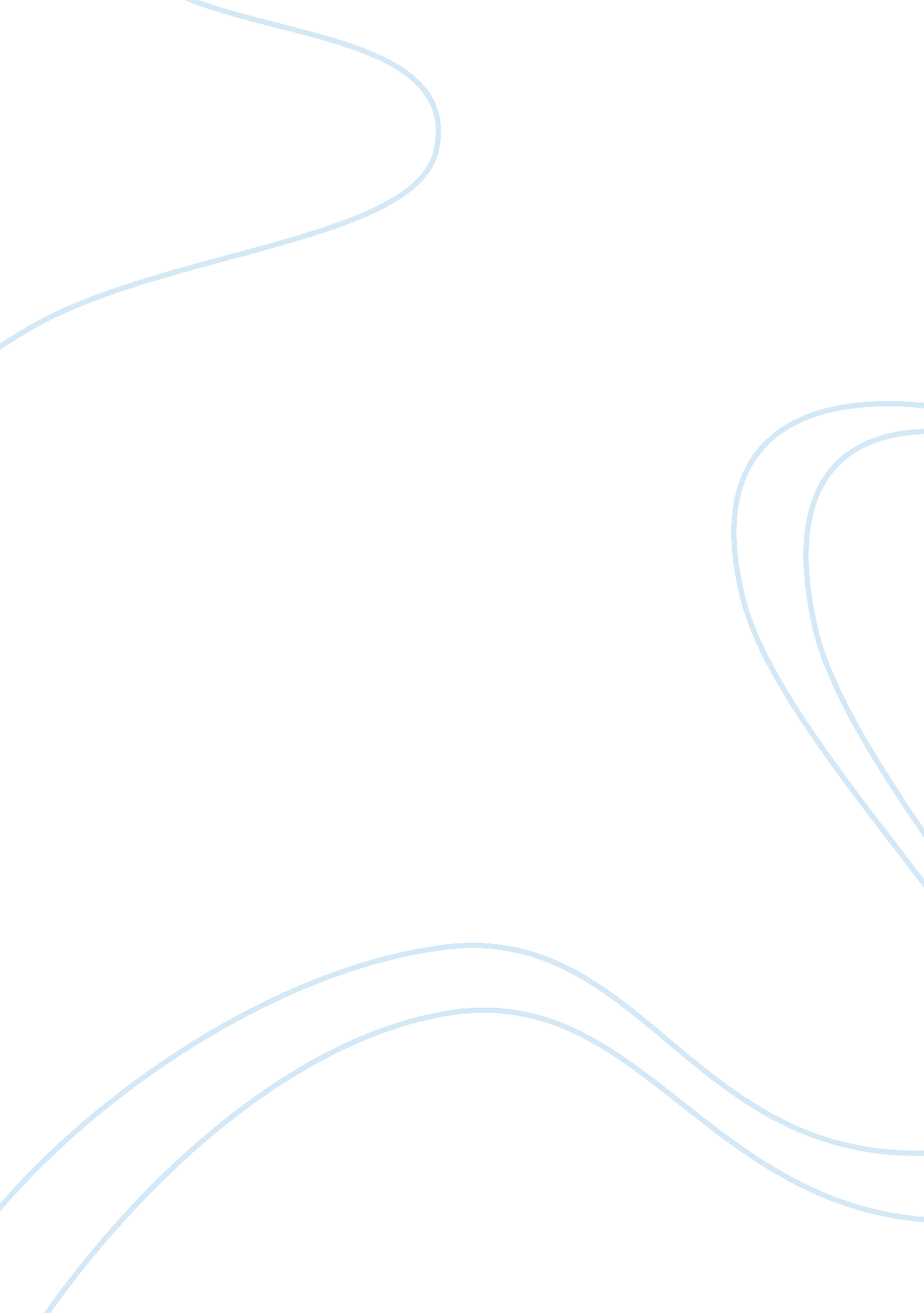 Examining the apotheosis of heroic anthropology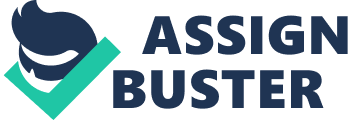 Contents Related plants by the same writer: Levi-Strausss inextricable connexions with the development of twentieth-century idea demo how he marked so the really significance of the last century and what he might hold promised for the 21st century anthropology. Excellent hundredth Birthday Celebrations and Obituaries appeared in a figure of topographic points, as many anthropologists have and will compose about Levi-Strauss, summing up his life, works, bequest, and huge parts to anthropology. Not merely his principal of work is far-reaching and comprehensive in its range, including methodological analysis, doctrine, history, humanitarianism, mythology, linguistics, aesthetics, knowledge and logical thinking, but his go oning relevancy for modern-day theory must be acknowledged and accounted for, which I believe is the best manner to mark his bequest in anthropology. Anthropology today is mostly concerned with inquiries of migration, diseases, dearth, poorness, feminism, reflexiveness, corruptness, globalism, cultural struggles, civil wars, human rights, cultural activism, fundamentalism, terrorist act, and many other related subjects. An effort to resuscitate Levi-Strauss to a cardinal place can barely run into instantly and straight with all of these societal and political issues. Yet it is possible to demo that structural anthropology may innovatively account much more than for the kineticss of societal systems and the practice of competitory and strategic patterns. Above all, two elements are perennial in Levi-Strauss ‘ s work: his concern with epistemic issues of anthropological cognition and with an ethical construct of the anthropologist ‘ s work. It is Levi-Strauss ‘ s adeptness and endowment to hold been able to find the theoretical foundations of a radical part, both scientific and humanistic, to general anthropology. He foremost produced the high societal theory of the Elementary Structures of Kinship ( 1967 [ 1949 ] ) , demoing the transition from nature to civilization and uncovering the foundations of human society. He so produced the high scientific discipline of Mythologiques ( 1964, 1966, 1968, 1971 ) , demoing the operation of the Savage Mind ( 1962a ) and uncovering the foundations of human knowledge. He besides produced the heroic pursuit of Tristes Tropiques ( 1955 ) , exactly arousing anthropology as both a scientific discipline and a humanitarianism. Indeed, Claude Levi-Strauss anticipated and called for the coming of what I believe must be the hereafter of a theoretical anthropology to come. Contrary to the received thoughts of his critics, there was non much recent topical, ethical, methodological or epistemic that escaped Levi-Strauss ‘ s notice, apprehension, and reference. At nucleus as within the interstitial infinites of his composing we can happen the seeds of a new epistemology and a new moralss, affecting a set of new premises and processs for the acquisition of cognition, a new attack to methodological analysis and a new planetary consciousness ( see Doja 2005, 2006a, 2006c, 2008a ) . However, the true value of Levi-Strauss ‘ s plants, particularly in the Anglo-American universe, has been obscured by a figure of misinterpretations, which have no uncertainty been made worse by jobs of cultural more than lingual interlingual rendition, every bit good as by the vagaries of rational manner. Not merely Levi-Strauss ‘ s original attack to history, but above all his existent theoretical and epistemic part to general cognition and the humanitarianism of structural anthropology as a human scientific discipline are apparently neglected and seldom appreciated, if non intentionally misconstrued, despite the fact that they are indispensable facets of Levi-Strauss ‘ s theory. Some of these facets could put strong claim to holding mapped within anthropology the philosophical parametric quantities of an increasing preoccupation with issues of political concern and battle in the post-colonial epoch every bit good as with issues of contextualization and reflexiveness in the face of the worsening coherency of meta-narrative and expansive theory. To the extent of the impact of the new signifier of humanitarianism initiated by structural anthropology ( see Doja 2008b ) , Levi-Strauss used structural statements coherently and right to analyze the cultural order and at the same clip he recognized the transeunt character of this order by agencies of information, irreversibility, and non surprisingly, deconstruction and self-reflexivity. Arguably, some of these and other facets of Levi-Strauss ‘ s theory may be forwarded as a feasible methodological analysis in assisting us to construct advanced anthropological attacks to history, bureau, civilization and society. His critics have insisted on turn toing his substantial positions, particularly the insufficiency of his definition of construction, history and bureau and above all his trade name of structural linguistics. Surely, these are cardinal issues in understanding Levi-Strauss ‘ s idea and the rise of structural linguistics is historically inseparable from the prestigiousness of anthropology. However, to compare Levi-Strauss with structural linguistics is to falsify our apprehension of his bequest and his go oning relevancy in anthropology and societal theory. Indeed, while revisiting the old argument between Derrida and Levi-Strauss on the topographic point of authorship ( Doja 2006b, 2006c, 2007 ) , I came to the same decision as many other writers that we must lawfully inquire to what extent, in the popular imaginativeness at least, a version of structural linguistics invented retrospectively by “ poststructuralists ” has become substituted for the existent thing ( Wiseman 2009 ) . Arguably, Levi-Strauss ‘ s trade name of structural linguistics extrapolated brightly from a peculiar minute of linguistics, showing the wider deductions of its findings for believing about human civilization, but in the structural analysis of myth more of import influences can be suggested beyond lingual structural linguistics, runing from music to new mathematics, information theory and cognitive scientific discipline, cybernetics, game theory, biological science and calamity theory ( Doja 2008a ) . Levi-Strauss developed anthropology into a scientific undertaking with a more sophisticated rational purchase for understanding humanity than is by and large acknowledged or than the subject had both antecedently and of all time since achieved. His theoretical readings brought about an epistemic interruption with old methods of analysis, to such extent that we can mention to a existent anthropological scientific revolution, at least with respect to the consecutive Copernican revolutions to which he subjected affinity and matrimony ( 1967 [ 1949 ] ) , believing as a classifying exercising ( 1962a, 1962b ) , and the transformational logic of myths ( 1964, 1966, 1968, 1971 ) . Levi-Strauss ‘ s originality was to dispute the quandary of the conceptual resistance between human nature and cultural assortment, trying to demo that one underlies the other in the manner that an abstract and homogenous construction may command its existent and varied manifestations ( Sperber 1982: 89 ) . The undertaking that Levi-Strauss fixed to himself was to rejoin this rule and challenge ethnographic empiricist philosophy. At the same clip he tried to place cosmopolitan Torahs of the human head as they express themselves through such spheres of affinity, myth, art, and ‘ primitive ‘ signifiers of categorization. To this extent, his end was to better history for cultural diverseness and to set up the rational integrity of world. Levi-Strauss ‘ s generalizations can supply easy marks for hostile critics, and there are defects in some of his statements, like the “ antipathy ” towards Islam that he notoriously displayed in Tristes Tropiques, his reserves sing May ’68 events in France, or his run against the election of the first adult female in the Gallic Academy. But while it is easy to demo that he is sometimes incorrect on points of item, this does non take away from the cogency of his major generalisations. Whatever the future impact of his work and even if clip should uncover jobs and restrictions of structural analysis, the cardinal method of Levi-Strauss ‘ s theory, even though less influential now than it was in the sixtiess, remains a monolithic rational accomplishment that has non been surpassed and an invention from which there can be no retreat. Levi-Strauss ‘ s structural premises have produced an unquestionable impact, even if they did non look ever good grounded or fertile. Structural analyses and processs constitute an original set of theoretical contemplations on cultural and societal facets of human life, and remainder on premises which are neither pleonastic nor fiddling, but relate to the really nature of human facts. Since at least the early 1950s his curious “ position from afar ” ( 1983 ) has besides queried modern-day issues like the topographic point of traditional Christmas in modern society ( 1952 [ 1994 ] ) . He ever offered unusual contemplations on modern-day subjects such as female gender ( 1998 ) , human status and the productiveness of market economic system ( 2001a ) , the avuncular relation between Earl Spencer and the boies of Princess Diana, mad-cow disease and modern human sociality ( 2001b, 2004 ) , or the similarities between fabulous theoretical accounts and the interpretive predicaments of modern natural philosophies. Above all, it is non sufficiently understood that Levi-Strauss was a deeply ecological mind. His review of a “ corrupt ” humanitarianism that places “ Man ” above other living existences, is today more relevant than of all time. Not surprisingly, he has been relentlessly and uncompromisingly traveling over it once more and once more ( 2007 ) . The plants of Levi-Straus are non reducible to the expounding of a method or philosophy. They constitute a complex gathering of texts, frequently related by concealed connexions, whose significance in many ways remains to be discovered. In this really different rational and political context of our clip, what comes to the bow in rereading the Savage Mind ( 1962a ) , for illustration, is non so much the analysis of the logic of classificatory systems, but comments on the topographic point of affect on societal dealingss and the ethical dimension of Levi-Strauss ‘ s idea. Arguably, Levi-Strauss ‘ s structural anthropology is, at its nucleus, an epistemology that has already produced an original attack to ethic. Despite his amour propres and idiosyncracies, his instead cranky set of involvements and compulsions, Levi-Strauss has proved to be an abiding figure in the history of societal theory and anthropology. With his recognition that mental satisfaction is a merchandise of things “ good to believe ” ( 1962b: 132 [ Eng. 1963: 89 ] ) , he moved anthropology toward a more formal method and more scientific aspirations. He unwittingly ignited an rational enthusiasm that swept through about all societal scientific disciplines and the humanistic disciplines and made of him, in Susan Sontag ‘ s footings, the first anthropologist as “ a hero of our clip ” ( 1963 [ 1990 ] ) . True, in Clifford Geertz ‘ s assessment, no anthropologist has been more repetitive than Levi-Strauss on the fact that “ the pattern of his profession has consisted of a personal pursuit, driven by a personal vision, and directed toward a personal redemption ” ( Geertz 1967 [ 1973 ] : 346 ) . In the signifier of the standard prophetic myth of the heroic quest, with the anthropologist as its hero, as Richard Shweder put it, Levi-Strauss transformed an expedition to the virgin insides of the Amazon into a vision pursuit, and turned anthropology into a religious mission to support world against itself ( Hayes & A ; Hayes 1970 ) . To this extent, in the “ heroic ” pattern of Levi-Strauss ‘ s anthropology, the “ psychological ordeal ” of ethnographic fieldwork is a dual 1: non merely is the anthropologist invariably and agonisingly forced to name into inquiry the parametric quantities of his ain being and premises by contact with the alien Other, but he is forced to watch impotently as autochthonal civilizations are irrevocably destroyed by the procedures of modernisation. The anthropology of Levi-Strauss is a model-theoretic subject, an self-evident and deductive scientific discipline. Its object remains the indispensable nature of human head or the psychic integrity of world, which was already for Edward B. Tylor. Its quest, nevertheless, culminates non in the conjectural Reconstruction of the evolutionary way toward enlightened modernness but alternatively in the formal exegesis of the cosmopolitan “ grammar ” , the structural and structuring belongingss of the head itself. Levi-Strauss proposed to develop an analysis of the operations of the human head which does non cover with the psychological constructions of persons or even the whole constructions of a society but, traveling farther, with the organizational scheme of any society. By its monumental character, Levi-Strauss ‘ s work evokes that of the laminitiss of anthropology, from Lewis Morgan to Sir James Frazer, whereas, by the manner in which he granted equal infinite to the mental and the stuff, he anticipated a strong programmatic claim for an expansive scientific attack ( Sperber 2008 ) , every bit good as for a theoretical anthropology to come. At Levi-Strauss ‘ s abetment, anthropological attack would consist three phases -ethnography, ethnology, anthropology – interrelated under the dual relationship of methodological analysis and topic of analysis, traveling from instance surveies to the description of general Torahs. With this transition from the peculiar to the general, a procedure of synthesis once reserved to sociology, Levi-Strauss established the legitimacy of a theoretical anthropology as much distinct from and complementary to ethnography as theoretical natural philosophies is distinguishable from and complementary to experimental natural philosophies. In add-on, in his effort to get the better of the struggle between individuality and holistic theory, he showed that sociology, in its survey of sums of persons utilizing “ statistical theoretical accounts ” , and anthropology, in its survey of the coherency of societal constructions utilizing “ mechanical theoretical accounts ” ( Levi-Strauss 1953 [ 1958 ] : 311-313 [ Eng. 1963: 283-285 ] ) , entertain the same type of relationship with each other as thermodynamics with quantum mechanics in modern natural philosophies, since they severally study the corporate behavior and the internal construction of atoms and molecules. Levi-Strauss ‘ s early plants do non simply build the first measure of a structural survey of affinity. What is interesting about the Elementary Structures of Kinship ( 1967 [ 1949 ] ) is that this part to an highly specialised subdivision of anthropology is accompanied by a more general part to societal theory. The simple types of confederation offered a first sample of the forming rules of civilization and their capacity to bring forth a finite figure of coherent signifiers. On that footing, as it is already argued ( Scubla 1998 ) , anthropology seem to hold a career to pull up a systematic stock list of all structurally stable societal signifiers By the clip he embarked on the four volumes of Mythologiques in the 1960s his involvement had come to be sets of dealingss, the theoretical account for which might merely as easy be music or mathematics or natural philosophies. His declaration of conflictual or hierarchal relationships into dealingss of complementarity or reciprocality is linked to more general impressions of mediation, ordinance and homeostasis, or negative feedback, taken from Durkheim ‘ s theory of societal coherence, Mauss ‘ s theory of reciprocality, and cybernetics. In fact, while both the lingual and musical theoretical accounts may travel some manner to explicating the combinatorial and differential nature of myth, Levi-Strauss ‘ s analytical attack to myth and his intervention of the relationship between distinct complex systems, whether these are societal, cultural or mythic systems, is farther seen as a relation of transmutation, which needs to be read harmonizing to a theoretical account of conceptualisation grounded in the context of the ambient scientific discipline and engineering of the period, as exemplified in new mathematics, information scientific discipline, cybernetics, game theory, biological science, and calamity theory. The rules of structural anthropology could look so officially similar to the rules of quantum natural philosophies that provide the key to atomic constructions. Not surprisingly, hence, we may believe of Levi-Strauss in societal scientific discipline holding demonstrated the strict patterning of the transformational construction of myths merely as Einstein in natural scientific discipline who demonstrated the form of the structural relativity of the existence. In that instance, as Einstein did on the existence, Levi-Strauss has conferred on mythic schemas the same position of “ absolute objects ” ( 1964: 21 [ Eng. 1969: 13 ] , 1971: 33 [ Eng. 1981: 38 ] ) . “ If I have seen further, it is by standing on the shoulders of giants ” , declared Isaac Newton in 1676, mentioning to his ain work on optics. Unfortunately and to the corporate hurt of societal scientific disciplines and anthropology, we all excessively frequently tend to pretermit the shoulders of our giants, non so much out of disloyalty as out of the sad amour propre of an progressively individualistic universe in which we live. Possibly Levi-Strauss is non yet the Einstein he believed anthropology was waiting for ( 1956 [ 1958 ] : 180 [ Eng. 1963: 162 ] ) nor the Mendeleyev cosmologist of societal scientific disciplines he strove to be ( 1955: 203 [ Eng. 1973: 178 ] ) . However, by charting a periodic tabular array of subjects in which anthropology finds its assigned topographic point ( 1964 [ 1973 ] : 350-351 [ Eng. 1977: 298-299 ] ) , by building in the spirit of the new natural philosophies his famed “ atom of affinity ” ( 1945 [ 1958 ] : 58 [ Eng. 1963: 48 ] ) , and by confabulating on mythic schemas the position of “ absolute objects ” ( 1964: 21 [ Eng. 1969: 13 ] , 1971: 33 [ Eng. 1981: 38 ] ) , that is, a structural signifier similar to molecular stableness, which can merely go apprehensible by the operation of a “ canonical expression ” ( 1955 [ 1958 ] : 252-253 [ Eng. 1963: 228 ] ) , he inspired, in those his Hagiographas awakened to anthropological career, the feeling of taking portion in a new rational escapade that was superb and captivating. In malice of many old ages of rough unfavorable judgment based on a superficial reading of his work, there are many who recognize that the structural methods of Levi-Strauss constitute “ the most important modern-day invention ” in the societal and behavioral scientific disciplines ( Gardner 1981: twelve ) , and that “ one hundred old ages from now Levi-Strauss ‘ s research plan will be seen as more right-headed than that of his strongest critics – the true grade of an of import mind ” ( Gardner 1985: 241-242 ) . Already experimental research has demonstrated how narrative mentions, for case, seen as discrepancies of numeral sets organizing mathematically constructive algebraic groups, can be held to back up Levi-Strauss ‘ s claim of an algebraic construction to human head and knowledge as derived from his structural analysis of myths ( Haskell 2008 ) . It is in some ways remarkable that many of those widely circulated Levi-Straussian thoughts that nourished anthropology for so long, like affinity, taxonomy, or transformational analysis, are still “ good to believe ” and go on to vibrate for modern-day cultural anthropologists. As it is pointed out, it is non excessively much of a stretch to use the label of Levi-Strauss ‘ s bricoleur to much of cultural anthropology today. Many usage multisited, collaborative, and otherwise advanced techniques: pulling on what was available, doing tools where there were none before, and by and large believing creatively in methodological footings ( Leinaweaver 2010 ) . Particularly, collaborative work is being forged, bricoleur-like, among bookmans coming from different positions, preparations, and backgrounds. More than anything else, Levi-Strauss will be remembered for motivating many research workers to bring forth more inventive hypotheses, which can so be tested through empirical research. But this suggests in itself that the impact of structural anthropology is non limited to the singular accomplishments that established its initial legitimacy. Among many things, one must pay testimonial to the purpose of recovering the same processs, without supplying nevertheless a mere application of Levi-Strauss ‘ s method, in using the dynamic facet of structural linguistics and its transformational position to other socio-cultural phenomena, like rite to which Levi-Strauss seemed stubborn, or to societal organisation in which his analysis is held to be pervaded by a functional spirit ( Desveaux 2001 ) . Again, by reading the Elementary Structures of Kinship as a political treatise, the analysis of Levi-Strauss ‘ s work is reinvigorated in ways that draw concentrate back from what is thought of as the rational asepsis of his work on symbolism to his deeply politically project ( Asch 2005 ) . What Levi-Strauss called “ exchange of adult females ” is really an exchange of matrimony spouses, both male and female, depending on the context and re-inscribed in a relational attack. This position efficaciously counters the shockable analyses which truncately focus on his supposed woman hater objectification of adult females, on his supposed homophobic valorisation of heterosexual matrimony against other signifiers of confederation, or on his supposed essentialist reproduction of catching racial pureness ( see Strong 2002 ; Fassin 2009 ) , while the beginnings of society in the incest tabu leads to a basically anti-liberal apprehension of the inescapability of societal relationships. Obviously, Levi-Strauss ‘ s authoritative intercession explored cardinal theoretical and analytic issues of critical involvement to the survey of society. He clearly demonstrated how gender and gender are profoundly implicated in the survey and pattern of affinity, while he provided a alone, counter-hegemonic option to conventional narrations in Western political idea. Research on affinity became controversial in the 1970s and 1980s because of tardy acknowledgment of the biocentrism of Western premises underlying its cardinal premises. Notwithstanding the vagaries of anthropological involvement in the survey of affinity, Levi-Strauss ‘ s remarkable construct of “ house ” and “ house societies ” that he developed in his last Lectures ( Levi-Strauss 1984: 189-241 [ Eng. 151-194 ] ) has been taken up really fruitfully in recent anthropological surveies ( Carsten & A ; Hugh-Jones 1995 ; Joyce & A ; Gillespie 2000 ) , while the thoughts he by and large developed in his affinity surveies continue to be considered in some item by the scholarly community ( Godelier 2004 ) . Over the past two decennaries, works researching how affinity is thought, enacted, and made meaningful is become outstanding for bookmans who pay great attending to new and old generative engineerings and to the intensification and complex interconnectivity of local and planetary procedures in so far as they are related to cross-border matrimonies or migratory domestic and sex workers. These surveies demonstrate turning scholarly involvement in how societal dealingss have become evermore geographically dispersed, impersonal, mediated by and implicated in broader political-economic or capitalist procedures, every bit good as a deepening concern for how intimate and personal dealingss, particularly those linked to reproductive labor, acceptance, families and domestic units, have become more explicitly commodified and linked in many instances to multinational mobility and migration, showing new ethnographic challenges and chances ( Constable 2009 ) . The cardinal inquiry of such complex interconnectednesss between confidant and broader political procedures is surely non so much one of pure rhetoric, such as whether it is “ house societies ” or, for that affair broader scenes, which employ the “ linguistic communication of affinity ” to speak about political and economic involvements, as Levi-Strauss claims, or it is in fact Levi-Strauss who employs the “ linguistic communication of affinity ” to speak about dealingss which a assortment of societies may give voice in the “ linguistic communication of the house ” or broader political procedures. It is instead more of import that in such planetary systems and procedures, it is above all adult females who, skillfully manipulated, play the function of power operators in both ritualized and organized force. Scholars have argued for decennaries about the relationship between biological sex and organized force, but in recent old ages research has brought new apprehension of the celerity with which gendered functions and thoughts about maleness and muliebrity can alter in times of war and the function of mobilization in building and implementing the significance of manhood and muliebrity ( see besides Doja 2008c ) . Particularly in the post-Cold War period, “ new wars ” ( Kaldor 1999 [ 2006 ] ) have mobilized gender in multiple ways, and peace-building is frequently managed by external human-centered organisations that unwittingly essentialize thoughts of work forces as culprits of force and adult females as victims ( Moran 2010 ) . It is true that today anthropologists are vocally uninterested in expansive narrations and more explicitly concerned with local specialnesss and historically specific manifestations of cultural patterns. Very few of them are prepared to believe of civilizations and societies merely as structured combinations of elements, and this inclination to confabulate more bureau to “ constructions ” than to worlds, as it has frequently been pointed out, is one of the chief characteristics of Levi-Strauss ‘ s structural version of anthropology, which must look in the really least rather debatable. Yet, Levi-Strauss ‘ s statement that taxonomy is a characteristic characteristic of human idea shows the extent to which patterns that meaningfully distinguish one human group from another are cardinal to his plants. Although Levi-Strauss identified totemism as one of the of import ways in which such categorizations were manifested, many anthropologists now explore similar systematic patterns as they frequently focus efficaciously on extricating the significances and production of designations in descriptive anthropologies of individuality political relations of race, ethnicity, faith, indigeneity, gender and gender as they emerge in assorted contexts around the Earth, or trade with struggles between some groups and their others, endeavoring to spot the form, force, and consequence of political force in its state-based and multinational articulations. Categorization and taxonomy continue to be cardinal to cultural anthropological work whether through a focal point on how clash and province engagement reproduce difference or a consideration of how mundane patterns re-inscribe distinctness. Even though sometimes unwittingly, most of these surveies end up by repeating Levi-Strauss ‘ s claim that, if the societal is the really kernel of the human, it is the originative possibilities enabled by relational difference that are the really kernel of the societal. Indeed, as in his Race and History ( 1952 [ 1973 ] ) , Levi-Strauss rejected any biological footing for “ race ” , rejected evolutionist statements proclaiming the high quality of Western civilisation, rejected the position that some civilizations are outside of history, and suggested that no individual civilisation can of all time itself take recognition for its achievements since no civilization exists in isolation. Another general tendency could be discerned in a important figure of plants on colonialism, military bases, embedded anthropologists, humanism and interventionism, or in a figure of surveies whose objects of enquiry reside at the link where scientific discipline, political relations, and markets meet in what is seen as the crawling enlargement of neoliberal logics and their deductions for the province as a political formation. This tendency reveals an on-going involvement among anthropologists in new signifiers and contexts of market capitalist economy and a deepening concern for the overlappings of political and scientific epistemologies, peculiarly as they emerge in the multiple, complex and even contradictory orientations of province policies and societal actions around issues of public wellness, the environment and natural resources ( Richland 2009 ) . Each of these tendencies and concerns doubtless prosecute anxiousnesss expressed by Levi-Strauss in his antipathy for the “ mechanical civilisation ” of the West. The return to Levi-Strauss ‘ s thermic analysis of history and to his provocative differentiation between “ historical temperatures ” in his theoretical account of “ cold ” and “ hot ” societies ( 1961: 37-48 [ Eng. 1969: 32-42 ] ) is now being advocated as heuristic instead than systematic differentiation between “ cultural epoch ” . If its continued public-service corporation can be argued as a feasible methodological analysis for anthropological probe, correspondingly, the resistances devoted between construction and event or action and bureau can likewise be regarded more similar analytical conventions than as conditions of cultural and societal world. This may be all the more of import to guard against academic “ ways of seeing ” going reified and congealed, for we can travel frontward to do more of the demand for analytical fluidness and theoretical hybridity. One could read this uninterrupted reconsideration and alteration as declarative mood of another case of assuring “ Anthropological Futures ” ( Fischer 2009 ) , in which the possible mutualism of apparently contradictory attacks becomes of import. Actually, a more closely-argued and clear-defined theoretical model could be designed by agencies of a careful combination of Levi-Straussian structural analysis, cognitive committednesss, border district epistemology and the political relations of pattern and bureau. Though this must claim farther scrutiny at another clip, I would reason that this effort could supply another case in which our theoretical apprehension of the universe can be made to come on, along the overarching resurgence of the sort of vigorous theoretical argument that tended to vanish from the field in the 1980s. In peculiar, a critical apprehension of the interplay of political orientation and civilization as political instruments of hegemony and power, which seems peculiarly good at uncovering a new and unsuspected significance related to incorporate visions of the integrating of cognition, could be indicating toward some neglected but potentially vigorous developments in current societal and anthropological theory that may show non merely new empirical stuff and substantial findings, but besides generate fresh conceptual and theoretical syntheses to originate advanced research waies. The theoretical undertaking inspired by the canonical expression can demo that structural anthropology is besides closely concerned with procedures of societal struggle, alteration, practice and bureau, which seems to be a ignored but indispensable facet of Levi-Strauss ‘ s theory. More than anything else, it can be argued that the new morphodynamic epistemic undertaking of structural paradigm in current anthropology might stand for a good trade beyond the general discourse in societal scientific discipline which speaks magisterially about individuality shifting, hybridity, fluidness, liquidness and the similar, but however without any conclusive certainty nor the least preciseness sufficient plenty to clearly separate how individuality changes precisely occur in the first case. Social individualities may be ambivalent and fluid every bit much as symbols, myths, centripetal qualities and humanistic disciplines seemed one time to be before the coming of Levi-Strauss ‘ s theory. Hence, to derive more preciseness and cogency in this regard, it may be worthwhile traveling towards sing at the very bosom of transformational analysis and admiting what structural attack can offer to critical political and historical attacks. Our apprehension of ‘ reflexivity ‘ may be strengthened if we start to see that it may be non so much a inquiry of equivocal or self-contradictory human conditions, but instead the consequence of a “ transformational turn ” at the cross-border of boundary conditions. Arguably, a canonically informed construct of border-crossing and bureau may warn against leting facile thoughts such as “ at boundary lines, two sides equal one loanblend ” , which replace analysis and so neglect the really existent power of the dominant bulk to farther ideological and political undertakings. The productive virtuousnesss of the alleged “ dual turn ” are now considered and so made comprehendible as an awaited formalisation of calamity theoretical accounts in new mathematics ( Petitot 1988 ; Scubla 1998 ; Maranda 2001 ) . I believe they could moderately stand for the impressions of development and planetary alteration as understood in modern-day societal scientific discipline, for the deficiency of which Levi-Strauss has been vehemently but unduly criticized. The really thought of canonical relation in the survey of myth involves the operating status of the crossing of a spatiotemporal boundary defined in territorial, ecological, lingual, cultural, societal, or whatever footings, but which is ever a boundary status. The catastrophist operation that requires a boundary status of this sort is claimed by Levi-Strauss to demo that a series of fluctuations built-in in the myths of a given people can non be looped without go throughing by myths belonging to another people, which are in a relation of reverse transmutation with the formers. Finally, as I showed elsewhere, the demand of a boundary status in canonical formalisation can expect the very political relations of pattern and bureau ( Doja 2009 ) , for the deficiency of which structural analysis has been undeservedly disregarded. Basically, if the bulk of observers, be they supporters or critics, retained from the structural analysis of myth merely the capacity of unwraping stable, common and likely cosmopolitan models, Levi-Strauss preferred looking for regulations that will ideally do it possible to bring forth, get downing from an unspecified myth of mention, the finite or infinite whole of all other existent or possible myths. If we agree with this epistemic penetration, as an ultimate advanced way I can reason that we may set up a more sophisticated attack following structural processs of transformational analysis and formalisation. This means, even if cipher has expressed it before in so direct a manner, that we may be right in asseverating that we can infer in theory from an empirical state of affairs of individuality building and societal alteration or cultural designation and societal struggle, transcribed in canonical manner, the finally concealed world of an external boundary, border district being, border-crossing motion or, viz. , ideological bureau. This world will needfully be organized around a specific individuality component or societal hierarchy associated with the value of one individuality minute, human bureau and societal action but holding reverse propositional features of the same minute, class of action and bureau. All the same the other manner around: new individuality buildings and societal alterations can be anticipated as a consequence of the interceding logical operation of a boundary status, and we can be able to put off in their hunt and their grasp. Plants by Claude Levi-Strauss: Levi-Strauss, Claude. 1967 [ 1949 ] . Les structures elementaires de la parente . 2e edition. Paris/Hague: Mouton. [ Reissue: 2002. Eng. transl. Boston: Beacon Press, 1969 ] . Levi-Strauss, Claude. 1955. Tristes Tropiques. Paris: Plon. [ Nouvelle edition: 1973. English interlingual rendition: Tristes Tropiques, translated by John and Doreen Weightman. London: Cape, 1973 ] . Levi-Strauss, Claude. 1958. Anthropologie structurale. Paris: Plon. [ English transl. New York: Basic Books, 1963 ] . Levi-Strauss, Claude. 1961, In: Saint georges Charbonnier ( ed. ) , Entretiens avec Claude Levi-Strauss. Paris: Plon. [ English transl. London: Cape, 1969 ] . Levi-Strauss, Claude. 1962a. La pensee sauvage. Paris: Plon. [ English interlingual rendition: The Savage Mind. London: Weidenfeld & A ; Nicolson, 1966 ] . Levi-Strauss, Claude. 1962b. Le totemisme aujourd’hui. Paris: Imperativenesss Universitaires de France. [ English interlingual rendition: Totemism, translated by Rodney Needham. Boston: Beacon Books, 1963 ] . Levi-Strauss, Claude. 1964. Le Cru et lupus erythematosus Cuit ( Mythologiques I ) . Paris: Plon. [ English interlingual rendition: The Raw and the Cooked, Introduction to a Science of Mythology, translated by John and Doreen Weightman. New York: Harper & A ; Row, 1969 ] . Levi-Strauss, Claude. 1966. Du miel aux cendres ( Mythologiques II ) . Paris: Plon. [ English interlingual rendition: From Honey to Ashes, Introduction to a Science of Mythology, Volume 2, translated by John and Doreen Weightman. New York: Harper & A ; Row, 1973 ] . Levi-Strauss, Claude. 1967 [ 1949 ] . Les structures elementaires de la parente . 2e edition. Paris/Hague: Mouton. [ Reissue: 2002. Eng. transl. Boston: Beacon Press, 1969 ] . Levi-Strauss, Claude. 1968. L’origine des manieres de tabular array ( Mythologiques III ) . Paris: Plon. [ Engl. transl. New York: Harper & A ; Row, 1978 ] . Levi-Strauss, Claude. 1971. L’homme nu ( Mythologiques IV ) . Paris: Plon. [ English interlingual rendition: The Naked Man, translated John and Doreen Weightman. New York: Harper & A ; Row, 1981 ] . Levi-Strauss, Claude. 1973. Anthropologie structurale deux. Paris: Plon. [ English interlingual rendition Structural Anthropology, vol. 2, trans. Monique Layton. London: Allen Lane, 1977 ] . Levi-Strauss, Claude. 1975 [ 1979 ] . La voie diethylstilbestrols masks. 2nd edition. Paris: Plon. [ Engl. transl. Seattle: University of Washington Press, 1982 ] . Levi-Strauss, Claude. 1983. Le respect eloigne . Paris: Plon. [ English interlingual rendition: The Position from Afar, New York: Basic Books, 1985 ] . Levi-Strauss, Claude. 1984. Paroles donnees. Paris: Plon. [ Engl. transl. Anthropology and Myth: Lectures, 1951-1982. Oxford/New York: Blackwell, 1987 ] . Levi-Strauss, Claude. 1985. La potiere jalouse. Paris: Plon. [ English interlingual rendition: The Jealous Potter, translated by Benedicte Chorier. Chicago: University of Chicago Press, 1988 ] . Levi-Strauss, Claude. 1991. Histoire de lynx. Paris: Plon. [ Engl. transl. Chicago: University of Chicago Press, 1995 ] . Levi-Strauss, Claude. 1993. Regarder, ecouter, lire. Paris: Plon. [ Engl. transl. New York: Basic Books, 1997 ] . Levi-Strauss, Claude. 2008. Oeuvres, ( ed. ) Vincent Debaene. Paris: Gallimard ( Bibliotheque de la Pleiade ) . Related plants by the same writer: Doja, Albert. 2005. “ The coming of heroic anthropology in the history of thoughts ” , Journal of the History of Ideas, 66 ( 4 ) : 633-650, doi: 10. 1353/jhi. 2005. 0054 ( hypertext transfer protocol: //eprints. ucl. ac. uk/16561/ , hypertext transfer protocol: //halshs. archives-ouvertes. fr/halshs-00405957/fr/ ) . [ Translated into Albanian: Polis, vol. 7, 2008, pp. 131-148 ( hypertext transfer protocol: //eprints. ucl. ac. uk/19003/ , hypertext transfer protocol: //halshs. archives-ouvertes. fr/halshs-00448643/fr/ ) ] . Doja, Albert. 2006a. “ The shoulders of our giants: Claude Levi-Strauss and his bequest in current anthropology ” , Social Science Information, 45 ( 1 ) : 79-107, doi: 10. 1177/0539018406061104 ( http: //halshs. archives-ouvertes. fr/halshs-00425477/fr/ ) . [ Translated into Vietnamese by Nguyen Van Suu: hypertext transfer protocol: //eprints. ucl. ac. uk/16627/ ] . Doja, Albert. 2006b. “ The sort of authorship: anthropology and the rhetorical reproduction of post-modernism ” , Critique of Anthropology, 26 ( 2 ) : 157-180, doi: 10. 1111/j. 1467-8322. 2006. 00439. x ( http: //halshs. archives-ouvertes. fr/halshs-00405948/fr/ ) . Doja, Albert. 2006c. “ The quandary of heroic anthropology ” , Anthropology Today, 22 ( 3 ) : 18-22, doi: 10. 1111/j. 1467-8322. 2006. 00439. x ( http: //halshs. archives-ouvertes. fr/halshs-00405952/fr/ ) . Doja, Albert. 2007. “ Creative misreading and bricolage authorship: A structural assessment of a poststructuralist argument ” , Portuguese Review of the History of the Book, 11 ( 22 ) : 89-104 ( hypertext transfer protocol: //eprints. ucl. ac. uk/16575/ , hypertext transfer protocol: //halshs. archives-ouvertes. fr/halshs-00405944/fr/ ) . Doja, Albert. 2008a. “ Claude Levi-Strauss at his Centennial: toward a hereafter anthropology ” , Theory, Culture & A ; Society, 25 ( 7-8 ) : 321-340, doi: 10. 1177/0263276408097810 ( http: //halshs. archives-ouvertes. fr/halshs-00405936/fr/ ) . Doja, Albert. 2008b. “ From Neolithic Naturalness to Tristes Tropiques: the outgrowth of Levi-Strauss ‘ s new humanitarianism ” , Theory, Culture & A ; Society, 25 ( 1 ) : 77-100, doi: 10. 1177/0263276407090015 ( http: //halshs. archives-ouvertes. fr/halshs-00405940/fr/ ) . Doja, Albert. 2009. “ Morphodynamics and Agency: From Post-Structuralism to Neo-Structuralism ” . Paper presented to the Invited Presidential Session “ Levi-Strauss, Europe and the Ends of Anthropology ” , American Anthropological Association 108th Annual Meeting, Philadelphia, PA, December 2-6, 2009 ( hypertext transfer protocol: //eprints. ucl. ac. uk/19165/ ) . 